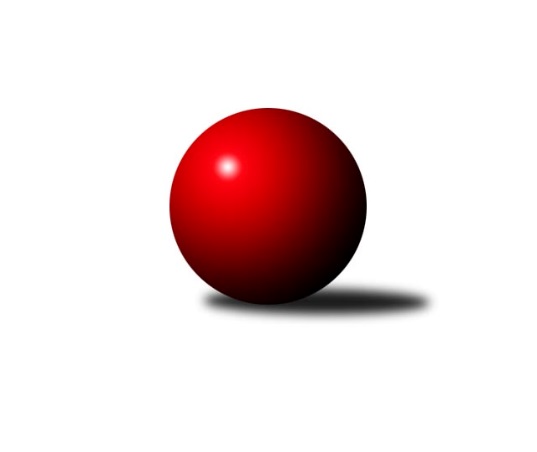 Č.14Ročník 2011/2012	4.2.2012Nejlepšího výkonu v tomto kole: 3393 dosáhlo družstvo: TJ Spartak Přerov1. KLZ 2011/2012Výsledky 14. kolaSouhrnný přehled výsledků:KK Blansko 	- TJ Sokol Husovice	6:2	3281:3032	17.5:6.5	4.2.SKK  Náchod	- TJ Sokol Duchcov	6.5:1.5	3254:3072	15.0:9.0	4.2.TJ Valašské Meziříčí	- KK Zábřeh  ˝C˝	4:4	3213:3199	12.5:11.5	4.2.KK Šumperk ˝C˝	- KK Konstruktiva Praha 	6:2	3059:3024	12.5:11.5	4.2.KK Slavia Praha	- SKK Jičín	8:0	3357:3060	21.5:2.5	4.2.TJ Spartak Přerov	- TJ Sokol Chýnov	7:1	3393:3171	15.5:8.5	4.2.Tabulka družstev:	1.	KK Slavia Praha	14	12	0	2	83.0 : 29.0 	202.5 : 133.5 	 3298	24	2.	TJ Spartak Přerov	14	11	2	1	81.0 : 31.0 	200.0 : 136.0 	 3241	24	3.	KK Blansko	14	8	1	5	65.0 : 47.0 	186.5 : 149.5 	 3220	17	4.	SKK  Náchod	14	8	0	6	63.5 : 48.5 	179.0 : 157.0 	 3212	16	5.	TJ Sokol Duchcov	14	7	0	7	52.5 : 59.5 	165.5 : 170.5 	 3142	14	6.	SKK Jičín	14	7	0	7	49.0 : 63.0 	151.0 : 185.0 	 3146	14	7.	KK Zábřeh  ˝C˝	14	5	3	6	52.0 : 60.0 	161.0 : 175.0 	 3194	13	8.	KK Šumperk ˝C˝	14	5	1	8	43.5 : 68.5 	146.5 : 189.5 	 3139	11	9.	KK Konstruktiva Praha	14	5	0	9	46.5 : 65.5 	156.0 : 180.0 	 3152	10	10.	TJ Sokol Husovice	14	4	2	8	45.0 : 67.0 	149.0 : 187.0 	 3110	10	11.	TJ Valašské Meziříčí	14	3	2	9	46.0 : 66.0 	163.0 : 173.0 	 3165	8	12.	TJ Sokol Chýnov	14	3	1	10	45.0 : 67.0 	156.0 : 180.0 	 3152	7Podrobné výsledky kola:	 KK Blansko 	3281	6:2	3032	TJ Sokol Husovice	Dana Musilová	144 	 124 	 126 	139	533 	 4:0 	 501 	 123	122 	 125	131	Markéta Gabrhelová	Soňa Lahodová	147 	 154 	 125 	130	556 	 1.5:2.5 	 558 	 147	141 	 131	139	Zuzana Kolaříková	Kamila Šmerdová	128 	 118 	 115 	128	489 	 1:3 	 522 	 143	104 	 129	146	Pavlína Procházková	Lenka Kalová st.	154 	 155 	 149 	138	596 	 4:0 	 459 	 112	110 	 114	123	Monika Trdá *1	Soňa Daňková	136 	 132 	 130 	153	551 	 3:1 	 517 	 131	133 	 120	133	Renata Konečná	Zdeňka Ševčíková	136 	 140 	 134 	146	556 	 4:0 	 475 	 116	128 	 125	106	Ivana Majerovározhodčí: střídání: *1 od 51. hodu Lucie KelpenčevováNejlepší výkon utkání: 596 - Lenka Kalová st.	 SKK  Náchod	3254	6.5:1.5	3072	TJ Sokol Duchcov	Šárka Majerová	137 	 136 	 146 	143	562 	 4:0 	 492 	 125	120 	 111	136	Nikol Plačková	Petra Vlčková	136 	 142 	 128 	140	546 	 3:1 	 483 	 123	101 	 133	126	Růžena Svobodová	Lucie Moravcová	137 	 150 	 147 	113	547 	 3:1 	 510 	 132	133 	 118	127	Markéta Hofmanová	Dana Adamů	128 	 134 	 131 	133	526 	 0:4 	 554 	 138	139 	 132	145	Adéla Kolaříková	Aneta Cvejnová	151 	 129 	 160 	120	560 	 3:1 	 520 	 138	122 	 129	131	Simona Koutníková	Ilona Bezdíčková	132 	 137 	 129 	115	513 	 2:2 	 513 	 123	123 	 146	121	Alena Šmídovározhodčí: Nejlepší výkon utkání: 562 - Šárka Majerová	 TJ Valašské Meziříčí	3213	4:4	3199	KK Zábřeh  ˝C˝	Vendula Šebková	141 	 143 	 117 	125	526 	 3:1 	 499 	 135	116 	 131	117	Romana Švubová	Lucie Pavelková	127 	 133 	 146 	121	527 	 2:2 	 548 	 146	111 	 135	156	Olga Bučková	Klára Zubajová	118 	 137 	 138 	125	518 	 1:3 	 553 	 133	150 	 124	146	Dana Wiedermannová	Martina Zimáková	154 	 142 	 141 	131	568 	 3:1 	 507 	 130	119 	 125	133	Olga Ollingerová	Alena Kantnerová	126 	 144 	 139 	136	545 	 2:2 	 552 	 138	130 	 136	148	Lenka Horňáková	Markéta Jandíková	118 	 145 	 141 	125	529 	 1.5:2.5 	 540 	 135	145 	 145	115	Jitka Killarovározhodčí: Nejlepší výkon utkání: 568 - Martina Zimáková	 KK Šumperk ˝C˝	3059	6:2	3024	KK Konstruktiva Praha 	Andrea Tatoušková	120 	 140 	 134 	128	522 	 3:1 	 506 	 117	129 	 125	135	Petra Najmanová	Kateřina Bezdíčková	112 	 128 	 130 	113	483 	 1:3 	 487 	 117	148 	 106	116	Martina Čapková	Ludmila Mederová	120 	 132 	 129 	124	505 	 1.5:2.5 	 537 	 133	125 	 129	150	Kateřina Kohoutová	Veronika Štáblová	122 	 124 	 133 	129	508 	 2:2 	 498 	 123	126 	 127	122	Jana Hrouzová	Lenka Kubová	132 	 134 	 128 	134	528 	 3:1 	 498 	 125	140 	 118	115	Eva Kopřivová	Libuše Strachotová	127 	 142 	 123 	121	513 	 2:2 	 498 	 139	112 	 132	115	Veronika Plasovározhodčí: Nejlepší výkon utkání: 537 - Kateřina Kohoutová	 KK Slavia Praha	3357	8:0	3060	SKK Jičín	Kamila Barborová	152 	 145 	 143 	134	574 	 4:0 	 512 	 139	140 	 114	119	Petra Abelová	Jana Pavlíková	138 	 150 	 139 	144	571 	 3.5:0.5 	 514 	 105	131 	 139	139	Nela Pristandová	Šárka Marková	132 	 137 	 132 	130	531 	 3:1 	 505 	 116	138 	 128	123	Dana Viková	Helena Gruszková	139 	 142 	 137 	149	567 	 4:0 	 488 	 130	112 	 123	123	Marie Kolářová	Blanka Mizerová	134 	 139 	 140 	156	569 	 4:0 	 527 	 131	133 	 130	133	Lenka Hrdinová	Růžena Smrčková	132 	 147 	 132 	134	545 	 3:1 	 514 	 119	129 	 135	131	Michaela Nožičkovározhodčí: Nejlepší výkon utkání: 574 - Kamila Barborová	 TJ Spartak Přerov	3393	7:1	3171	TJ Sokol Chýnov	Kristýna Strouhalová	133 	 140 	 138 	129	540 	 3:1 	 530 	 125	138 	 131	136	Jana Račková	Jana Holubová	140 	 160 	 131 	131	562 	 2:2 	 520 	 141	128 	 116	135	Miroslava Cízlerová	Michaela Sedláčková	149 	 154 	 154 	152	609 	 4:0 	 523 	 133	128 	 144	118	Ludmila Landkamerová	Gabriela Helisová	175 	 140 	 135 	152	602 	 3:1 	 525 	 132	144 	 130	119	Věra Návarová	Kamila Katzerová	129 	 128 	 154 	134	545 	 2:2 	 520 	 132	117 	 132	139	Zdena Vytisková	Kateřina Fajdeková	128 	 120 	 140 	147	535 	 1.5:2.5 	 553 	 128	139 	 143	143	Alena Kovandovározhodčí: Nejlepší výkon utkání: 609 - Michaela SedláčkováPořadí jednotlivců:	jméno hráče	družstvo	celkem	plné	dorážka	chyby	poměr kuž.	Maximum	1.	Kamila Barborová 	KK Slavia Praha	570.63	370.2	200.4	1.7	7/8	(630)	2.	Zdeňka Ševčíková 	KK Blansko 	558.05	365.7	192.3	2.6	8/8	(601)	3.	Helena Gruszková 	KK Slavia Praha	556.10	360.0	196.1	1.6	7/8	(585)	4.	Lenka Kalová  st.	KK Blansko 	555.39	367.9	187.5	1.8	8/8	(597)	5.	Aneta Cvejnová 	SKK  Náchod	553.84	356.7	197.1	1.7	7/8	(614)	6.	Kateřina Fajdeková 	TJ Spartak Přerov	551.39	362.1	189.3	2.4	8/8	(593)	7.	Jana Pavlíková 	KK Slavia Praha	550.78	358.4	192.4	2.4	7/8	(580)	8.	Michaela Sedláčková 	TJ Spartak Přerov	550.36	361.9	188.5	3.2	8/8	(609)	9.	Vendula Šebková 	TJ Valašské Meziříčí	549.39	359.9	189.5	2.3	8/8	(579)	10.	Dana Adamů 	SKK  Náchod	548.82	364.9	184.0	3.8	8/8	(592)	11.	Lucie Moravcová 	SKK  Náchod	548.50	361.0	187.5	3.7	8/8	(590)	12.	Vladimíra Šťastná 	KK Slavia Praha	546.81	360.4	186.4	1.2	8/8	(619)	13.	Růžena Smrčková 	KK Slavia Praha	546.50	365.2	181.3	3.2	6/8	(557)	14.	Jana Hrouzová 	KK Konstruktiva Praha 	545.80	353.8	192.0	4.1	8/8	(588)	15.	Olga Bučková 	KK Zábřeh  ˝C˝	545.29	358.9	186.4	1.9	8/8	(568)	16.	Veronika Plasová 	KK Konstruktiva Praha 	544.97	360.4	184.5	2.2	6/8	(585)	17.	Gabriela Helisová 	TJ Spartak Přerov	543.51	363.0	180.5	5.0	7/8	(602)	18.	Šárka Marková 	KK Slavia Praha	543.14	363.2	180.0	4.2	8/8	(610)	19.	Jana Holubová 	TJ Spartak Přerov	541.93	358.6	183.4	4.1	6/8	(598)	20.	Kamila Katzerová 	TJ Spartak Přerov	541.51	358.9	182.6	4.0	7/8	(589)	21.	Jana Račková 	TJ Sokol Chýnov	541.18	359.4	181.7	2.5	8/8	(617)	22.	Alena Kovandová 	TJ Sokol Chýnov	541.04	359.8	181.2	3.8	8/8	(570)	23.	Lenka Horňáková 	KK Zábřeh  ˝C˝	540.45	360.3	180.2	3.3	8/8	(583)	24.	Adéla Kolaříková 	TJ Sokol Duchcov	539.31	363.1	176.2	2.6	7/8	(576)	25.	Martina Hrdinová 	SKK Jičín	538.58	359.8	178.8	4.6	6/8	(581)	26.	Nikol Plačková 	TJ Sokol Duchcov	535.88	358.3	177.6	4.1	8/8	(570)	27.	Markéta Hofmanová 	TJ Sokol Duchcov	535.22	357.8	177.4	3.0	7/8	(582)	28.	Kateřina Bezdíčková 	KK Šumperk ˝C˝	535.04	358.5	176.5	3.3	8/8	(570)	29.	Kamila Šmerdová 	KK Blansko 	534.78	361.7	173.1	3.9	6/8	(547)	30.	Ilona Bezdíčková 	SKK  Náchod	533.42	356.2	177.2	3.8	6/8	(577)	31.	Romana Švubová 	KK Zábřeh  ˝C˝	532.09	355.4	176.6	4.0	8/8	(562)	32.	Jitka Killarová 	KK Zábřeh  ˝C˝	531.54	355.5	176.0	3.9	8/8	(570)	33.	Barbora Křenková 	TJ Valašské Meziříčí	531.14	358.6	172.6	5.4	7/8	(558)	34.	Kristýna Strouhalová 	TJ Spartak Přerov	530.90	356.6	174.3	4.0	8/8	(582)	35.	Soňa Daňková 	KK Blansko 	530.66	362.1	168.5	6.5	8/8	(559)	36.	Zuzana Kolaříková 	TJ Sokol Husovice	529.06	358.4	170.6	4.1	7/8	(589)	37.	Markéta Jandíková 	TJ Valašské Meziříčí	528.57	360.3	168.3	4.7	8/8	(578)	38.	Lenka Hrdinová 	SKK Jičín	528.30	357.8	170.5	5.7	8/8	(560)	39.	Monika Trdá 	TJ Sokol Husovice	527.88	362.0	165.9	6.4	7/8	(568)	40.	Lenka Kubová 	KK Šumperk ˝C˝	527.58	355.4	172.2	5.5	8/8	(560)	41.	Petra Abelová 	SKK Jičín	524.95	359.1	165.8	6.7	8/8	(564)	42.	Michaela Nožičková 	SKK Jičín	524.90	355.1	169.8	5.8	6/8	(558)	43.	Andrea Tatoušková 	KK Šumperk ˝C˝	524.84	351.7	173.1	5.2	7/8	(567)	44.	Zdena Vytisková 	TJ Sokol Chýnov	524.57	354.0	170.6	3.9	8/8	(578)	45.	Eva Kopřivová 	KK Konstruktiva Praha 	524.44	348.9	175.5	5.8	8/8	(564)	46.	Renata Konečná 	TJ Sokol Husovice	524.41	355.9	168.5	4.1	8/8	(568)	47.	Michaela ml. Divišová 	SKK  Náchod	523.23	354.4	168.8	5.1	8/8	(560)	48.	Dana Wiedermannová 	KK Zábřeh  ˝C˝	523.13	352.0	171.1	3.8	8/8	(553)	49.	Soňa Lahodová 	KK Blansko 	522.90	349.8	173.1	3.7	7/8	(559)	50.	Alena Šmídová 	TJ Sokol Duchcov	522.67	352.7	170.0	4.9	6/8	(549)	51.	Dana Musilová 	KK Blansko 	522.40	355.9	166.5	6.9	7/8	(573)	52.	Olga Ollingerová 	KK Zábřeh  ˝C˝	521.52	346.5	175.0	4.7	8/8	(576)	53.	Petra Najmanová 	KK Konstruktiva Praha 	520.67	355.7	165.0	5.1	8/8	(574)	54.	Dana Viková 	SKK Jičín	520.56	352.5	168.1	4.4	8/8	(554)	55.	Veronika Štáblová 	KK Šumperk ˝C˝	518.48	359.6	158.9	5.6	8/8	(543)	56.	Ludmila Landkamerová 	TJ Sokol Chýnov	517.89	355.9	162.0	6.5	8/8	(589)	57.	Klára Zubajová 	TJ Valašské Meziříčí	517.67	353.9	163.8	4.4	7/8	(563)	58.	Věra Návarová 	TJ Sokol Chýnov	517.59	346.3	171.3	4.7	8/8	(559)	59.	Ivana Majerová 	TJ Sokol Husovice	513.39	355.1	158.3	7.3	7/8	(556)	60.	Magdalena Holecová 	TJ Sokol Duchcov	513.22	351.2	162.1	5.9	6/8	(541)	61.	Martina Čapková 	KK Konstruktiva Praha 	511.50	347.8	163.7	6.3	8/8	(560)	62.	Kateřina Kohoutová 	KK Konstruktiva Praha 	509.51	344.2	165.3	6.2	7/8	(537)	63.	Miroslava Cízlerová 	TJ Sokol Chýnov	509.20	348.4	160.8	8.2	8/8	(566)	64.	Marie Kolářová 	SKK Jičín	508.25	348.4	159.9	5.9	8/8	(552)	65.	Petra Vlčková 	SKK  Náchod	507.34	346.5	160.8	5.0	7/8	(569)		Blanka Mašková 	TJ Sokol Chýnov	580.00	385.0	195.0	10.0	1/8	(580)		Martina Zimáková 	TJ Valašské Meziříčí	568.50	366.3	202.3	2.3	2/8	(614)		Jitka Horká 	KK Šumperk ˝C˝	560.00	370.0	190.0	2.0	1/8	(560)		Alena Kantnerová 	TJ Valašské Meziříčí	541.75	362.3	179.5	3.0	2/8	(568)		Šárka Majerová 	SKK  Náchod	539.67	365.6	174.1	3.3	4/8	(562)		Pavlína Procházková 	TJ Sokol Husovice	539.20	361.2	178.1	4.9	4/8	(573)		Nela Pristandová 	SKK Jičín	537.56	363.9	173.6	5.2	4/8	(585)		Simona Koutníková 	TJ Sokol Duchcov	535.54	372.5	163.0	5.5	4/8	(565)		Blanka Mizerová 	KK Slavia Praha	535.21	361.0	174.2	2.9	4/8	(572)		Ludmila Mederová 	KK Šumperk ˝C˝	533.50	359.9	173.6	3.8	5/8	(556)		Lucie Nevřivová 	KK Blansko 	531.63	359.6	172.0	4.5	4/8	(581)		Libuše Strachotová 	KK Šumperk ˝C˝	527.50	369.4	158.1	6.8	4/8	(554)		Lucie Pavelková 	TJ Valašské Meziříčí	525.32	358.3	167.0	5.3	5/8	(557)		Hana Viewegová 	KK Konstruktiva Praha 	523.86	358.8	165.1	4.5	4/8	(577)		Pavlína Radílková 	KK Slavia Praha	523.11	342.4	180.7	3.3	3/8	(535)		Běla Wollerová 	TJ Sokol Husovice	519.87	353.6	166.3	6.1	5/8	(543)		Ludmila Šťastná 	TJ Valašské Meziříčí	519.00	357.0	162.0	10.0	1/8	(519)		Helena Sobčáková 	KK Zábřeh  ˝C˝	518.00	351.0	167.0	2.0	1/8	(518)		Kristýna Štreichová 	TJ Valašské Meziříčí	517.00	350.0	167.0	8.0	1/8	(517)		Markéta Gabrhelová 	TJ Sokol Husovice	513.87	356.8	157.1	6.2	5/8	(559)		Kateřina Petková 	KK Šumperk ˝C˝	513.67	356.7	157.0	4.5	3/8	(560)		Renata Adamcová 	TJ Valašské Meziříčí	512.53	352.1	160.4	6.3	5/8	(560)		Martina Janyšková 	TJ Spartak Přerov	511.67	352.8	158.8	7.7	3/8	(523)		Iva Boučková 	TJ Sokol Duchcov	508.07	348.9	159.2	6.7	5/8	(528)		Vendula Mederová 	KK Šumperk ˝C˝	507.55	342.3	165.3	7.8	4/8	(535)		Jana Volková 	TJ Valašské Meziříčí	506.93	345.9	161.1	5.5	5/8	(515)		Růžena Svobodová 	TJ Sokol Duchcov	497.93	352.9	145.1	9.3	5/8	(544)		Nikola Slavíčková 	KK Blansko 	496.00	367.0	129.0	14.0	1/8	(496)		Lucie Kelpenčevová 	TJ Sokol Husovice	493.00	349.8	143.3	9.0	4/8	(501)		Bedřiška Šrotová 	KK Šumperk ˝C˝	490.50	328.0	162.5	7.0	2/8	(492)		Milena Mankovecká 	SKK  Náchod	490.00	359.0	131.0	13.0	1/8	(490)		Naděžda Musilová 	KK Blansko 	485.00	323.0	162.0	7.0	1/8	(485)		Jana Kolínková 	TJ Sokol Husovice	483.00	346.0	137.0	9.0	1/8	(483)		Irena Konečná 	TJ Sokol Duchcov	477.00	334.0	143.0	12.0	1/8	(477)Sportovně technické informace:Starty náhradníků:registrační číslo	jméno a příjmení 	datum startu 	družstvo	číslo startu
Hráči dopsaní na soupisku:registrační číslo	jméno a příjmení 	datum startu 	družstvo	Program dalšího kola:15. kolo11.2.2012	so	10:00	KK Blansko  - TJ Spartak Přerov	11.2.2012	so	10:00	TJ Sokol Husovice - SKK  Náchod	11.2.2012	so	10:00	TJ Sokol Duchcov - TJ Valašské Meziříčí	11.2.2012	so	10:00	SKK Jičín - KK Šumperk ˝C˝	11.2.2012	so	12:00	KK Zábřeh  ˝C˝ - KK Slavia Praha	11.2.2012	so	14:00	KK Konstruktiva Praha  - TJ Sokol Chýnov	Nejlepší šestka kola - absolutněNejlepší šestka kola - absolutněNejlepší šestka kola - absolutněNejlepší šestka kola - absolutněNejlepší šestka kola - dle průměru kuželenNejlepší šestka kola - dle průměru kuželenNejlepší šestka kola - dle průměru kuželenNejlepší šestka kola - dle průměru kuželenNejlepší šestka kola - dle průměru kuželenPočetJménoNázev týmuVýkonPočetJménoNázev týmuPrůměr (%)Výkon5xMichaela SedláčkováPřerov6097xLenka Kalová st.Blansko112.815961xGabriela HelisováPřerov6022xMichaela SedláčkováPřerov110.436096xLenka Kalová st.Blansko5961xGabriela HelisováPřerov109.166029xKamila BarborováSlavia5743xMartina ZimákováVal. Meziříčí106.75682xJana PavlíkováSlavia5717xKamila BarborováSlavia106.645742xBlanka MizerováSlavia5693xJana PavlíkováSlavia106.08571